ادرجي ثلاث شرائح للعرض التقديمي 1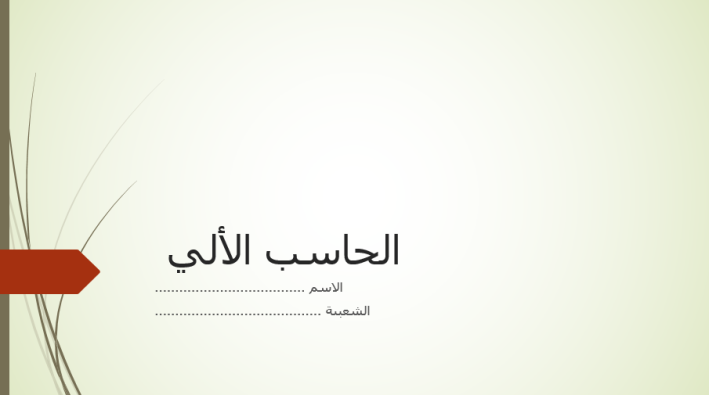 الشريحة  الأولى تحتوي على 1عنوان رئيسي " الحاسب الآلي "عنوان فرعي " اسمك ورقم الشعبة "أضيفي حركة دخول للعنوان الرئيسي . 1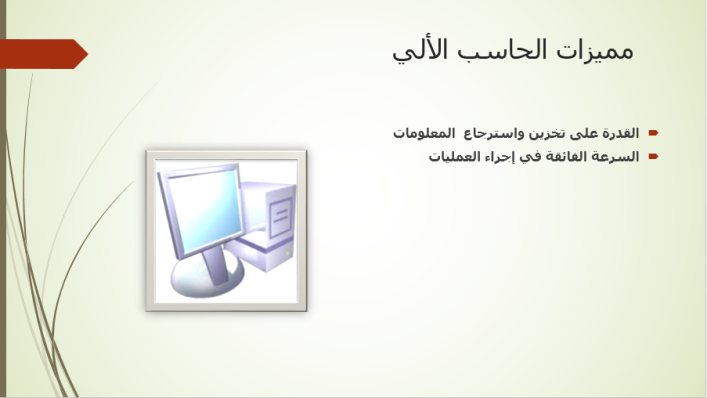 تخطيط الشريحة  الثانية شريحة عنوان و محتوى 1العنوان الرئيسي مميزات الحاسب الألي 1 في مكان النص : 1" القدرة على تخزين واسترجاع المعلومات السرعة الفائقة في إجراء العمليات"اضيفي تعداد رقمي 1ادرجي صورة وغيري لون حدودها إلى  الاحمر 1.5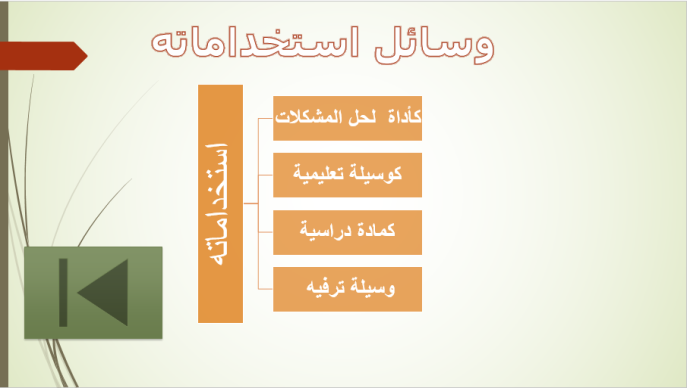 تخطيط الشريحة  الثالثة  شريحة فارغة 1ادرجي  SmartArt    كما في الشكل المقابل 1.5اضيفي زر اجرائي عند الضغط عليه ينقل للشريحة الأولى 1أضيفي حركة انتقالية من اختيارك وطبقيها على الشرائح جميعها. 1اختاري قالب  من التصاميم المتوفرة 1ادرجي رقم الشريحة في كل الشرائح 1